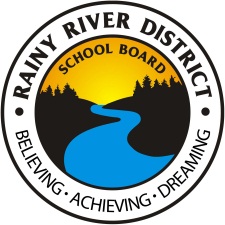 EMPLOYMENT APPLICATION – NON TEACHING STAFF522 SECOND STREET EAST, FORT FRANCES, ONTARIO P9A 1N4TELEPHONE (807) 274-9855 	FAX (807) 274-1950	www.rrdsb.comPOSITIONS APPLIED FOR:FULL TIME	CASUAL	                PART TIME	STUDENT		FOR OFFICE USE	Date Received:_______________________________DATE AVAILABLE:FULL TIME	CASUAL	                PART TIME	STUDENT		FOR OFFICE USE	Date Received:_______________________________PERSONAL RECORDAPPLICANT’S NAMEAPPLICANT’S NAMEAPPLICANT’S NAMEAPPLICANT’S NAMEAPPLICANT’S NAMEAPPLICANT’S NAMEAPPLICANT’S NAMEAPPLICANT’S NAMEAPPLICANT’S NAMELAST       LAST       LAST       LAST       LAST       GIVEN       GIVEN       GIVEN       GIVEN       APPLICANT’S ADDRESS:NUMBER       STREET       STREET       STREET       STREET       STREET       STREET       STREET       APT. #/UNIT #       CITY       CITY       CITY       PROVINCE       PROVINCE       PROVINCE       PROVINCE       PROVINCE       POSTAL CODE         HOME TELEPHONE(   )    -    HOME TELEPHONE(   )    -    ALTERNATE TELEPHONE(   )    -    ALTERNATE TELEPHONE(   )    -    ALTERNATE TELEPHONE(   )    -    ALTERNATE TELEPHONE(   )    -    ALTERNATE TELEPHONE(   )    -    EMAIL ADDRESSEMAIL ADDRESSHave you ever been convicted of any offence under the Criminal Code of Canada for which a formal Pardon or Record Suspension has not been granted?YES I have had a previous criminal conviction for which a formal Pardon or Record Suspension has not been granted 	                        NO I have not had a previous criminal conviction for which a Pardon or Record Suspension has not been granted       	Have you ever been convicted of any offence under the Criminal Code of Canada for which a formal Pardon or Record Suspension has not been granted?YES I have had a previous criminal conviction for which a formal Pardon or Record Suspension has not been granted 	                        NO I have not had a previous criminal conviction for which a Pardon or Record Suspension has not been granted       	Have you ever been convicted of any offence under the Criminal Code of Canada for which a formal Pardon or Record Suspension has not been granted?YES I have had a previous criminal conviction for which a formal Pardon or Record Suspension has not been granted 	                        NO I have not had a previous criminal conviction for which a Pardon or Record Suspension has not been granted       	Have you ever been convicted of any offence under the Criminal Code of Canada for which a formal Pardon or Record Suspension has not been granted?YES I have had a previous criminal conviction for which a formal Pardon or Record Suspension has not been granted 	                        NO I have not had a previous criminal conviction for which a Pardon or Record Suspension has not been granted       	Have you ever been convicted of any offence under the Criminal Code of Canada for which a formal Pardon or Record Suspension has not been granted?YES I have had a previous criminal conviction for which a formal Pardon or Record Suspension has not been granted 	                        NO I have not had a previous criminal conviction for which a Pardon or Record Suspension has not been granted       	Have you ever been convicted of any offence under the Criminal Code of Canada for which a formal Pardon or Record Suspension has not been granted?YES I have had a previous criminal conviction for which a formal Pardon or Record Suspension has not been granted 	                        NO I have not had a previous criminal conviction for which a Pardon or Record Suspension has not been granted       	Have you ever been convicted of any offence under the Criminal Code of Canada for which a formal Pardon or Record Suspension has not been granted?YES I have had a previous criminal conviction for which a formal Pardon or Record Suspension has not been granted 	                        NO I have not had a previous criminal conviction for which a Pardon or Record Suspension has not been granted       	Have you ever been convicted of any offence under the Criminal Code of Canada for which a formal Pardon or Record Suspension has not been granted?YES I have had a previous criminal conviction for which a formal Pardon or Record Suspension has not been granted 	                        NO I have not had a previous criminal conviction for which a Pardon or Record Suspension has not been granted       	Have you ever been convicted of any offence under the Criminal Code of Canada for which a formal Pardon or Record Suspension has not been granted?YES I have had a previous criminal conviction for which a formal Pardon or Record Suspension has not been granted 	                        NO I have not had a previous criminal conviction for which a Pardon or Record Suspension has not been granted       	Are you 18 years of age or older?			YES							NO	 Are you 18 years of age or older?			YES							NO	 Are you 18 years of age or older?			YES							NO	 Are you 18 years of age or older?			YES							NO	 Are you legally entitled to work in ?	YES	NO	Are you legally entitled to work in ?	YES	NO	Are you legally entitled to work in ?	YES	NO	Are you legally entitled to work in ?	YES	NO	Are you legally entitled to work in ?	YES	NO	Have you previously worked for the Rainy River District School Board?		YES		               NO          Have you previously worked for the Rainy River District School Board?		YES		               NO          Have you previously worked for the Rainy River District School Board?		YES		               NO          Have you previously worked for the Rainy River District School Board?		YES		               NO          If hired, do you have reliable means of transportation to get to work?	YES				NO	If hired, do you have reliable means of transportation to get to work?	YES				NO	If hired, do you have reliable means of transportation to get to work?	YES				NO	If hired, do you have reliable means of transportation to get to work?	YES				NO	If hired, do you have reliable means of transportation to get to work?	YES				NO	EDUCATIONELEMENTARYSCHOOLELEMENTARYSCHOOLHIGH SCHOOLHIGH SCHOOLHIGH SCHOOLHIGH SCHOOLHIGH SCHOOLCOLLEGE/UNIVERSITY (Please specify)COLLEGE/UNIVERSITY (Please specify)COLLEGE/UNIVERSITY (Please specify)COLLEGE/UNIVERSITY (Please specify)GRADUATE/PROFESSIONALGRADUATE/PROFESSIONALLast Years Completed(Please circle)78910111213123412Diploma/DegreeDescribe Course of StudyDescribe Course of StudyDescribe Course of StudyDescribe Course of StudyDescribe Course of StudyDescribe Course of StudyDescribe Course of StudyDescribe Course of StudyDescribe Course of StudyDescribe Course of StudyDescribe Course of StudyDescribe Course of StudyDescribe any specialized training, apprenticeship skills and extra-curricular activities.Describe any specialized training, apprenticeship skills and extra-curricular activities.Describe any specialized training, apprenticeship skills and extra-curricular activities.Describe any specialized training, apprenticeship skills and extra-curricular activities.Describe any honours you have received.Describe any honours you have received.Describe any honours you have received.WORK HISTORY	LIST MOST RECENT WORK EXPERIENCE FIRST(ATTACH ADDITIONAL SHEET IF NECESSARY)LIST MOST RECENT WORK EXPERIENCE FIRST(ATTACH ADDITIONAL SHEET IF NECESSARY)LIST MOST RECENT WORK EXPERIENCE FIRST(ATTACH ADDITIONAL SHEET IF NECESSARY)NAME OF EMPLOYER,NATURE OF BUSINESSFROM	TOMONTH/YEARNATURE OF DUTIESAND JOB TITLEREASON FOR LEAVING   /    to   /    SUPERVISOR’S NAMEAND TITLE			TELEPHONE:		MAY WE	                     YES 			(   )    -    		CONTACT?  	NO   			TELEPHONE:		MAY WE	                     YES 			(   )    -    		CONTACT?  	NO      /    to   /    SUPERVISOR’S NAMEAND TITLE			TELEPHONE:		MAY WE		 YES 			(   )    -    		CONTACT? 	 NO 			TELEPHONE:		MAY WE		 YES 			(   )    -    		CONTACT? 	 NO    /    to   /    SUPERVISOR’S NAMEAND TITLE			TELEPHONE:		MAY WE		 YES 			(   )    -    		CONTACT? 	 NO 			TELEPHONE:		MAY WE		 YES 			(   )    -    		CONTACT? 	 NO    /    to   /    SUPERVISOR’S NAMEAND TITLE			TELEPHONE:		MAY WE		 YES 			(   )    -    		CONTACT? 	 NO 			TELEPHONE:		MAY WE		 YES 			(   )    -    		CONTACT? 	 NO WORK HISTORY:		Secretarial and Clerical Applicants onlyWORK HISTORY:		Secretarial and Clerical Applicants onlyWORK HISTORY:		Secretarial and Clerical Applicants onlyPlease specify software programs and provide details of formal training and experience.Please specify software programs and provide details of formal training and experience.Please specify software programs and provide details of formal training and experience.WORDPROCESSING:	                   YES  		NO  SPREADSHEET:		YES  		NO  DATABASE:		YES  		NO  Please provide details of formal training and experience.Please provide details of formal training and experience.Please provide details of formal training and experience.ACCOUNTING BACKGROUND:	YES  		NO  ACCOUNTING BACKGROUND:	YES  		NO  LIST OFFICE MACHINES AND COMPUTER PROGRAMS YOU HAVE USED AND EXTENT TO WHICH YOU CAN OPERATE:LIST OFFICE MACHINES AND COMPUTER PROGRAMS YOU HAVE USED AND EXTENT TO WHICH YOU CAN OPERATE:LIST OFFICE MACHINES AND COMPUTER PROGRAMS YOU HAVE USED AND EXTENT TO WHICH YOU CAN OPERATE:Maintenance Applicants OnlyMaintenance Applicants OnlyMaintenance Applicants OnlyDO YOU HAVE A VALID TRADE CERTIFICATE:		YES  		NO  Please specify:       DO YOU HAVE A VALID TRADE CERTIFICATE:		YES  		NO  Please specify:       DO YOU HAVE A VALID TRADE CERTIFICATE:		YES  		NO  Please specify:       ADDITIONAL INFORMATION:	Please use this space, if you desire, to summarize any additional information necessary to describe your qualifications more fully, including any volunteer experience.REFERENCES:REFERENCES:REFERENCES:NamePositionTelephone	This information if being collected pursuant to the provisions of the Municipal Freedom of Information and Protection of Privacy Act and under the authority of the Education Act, c.129, s. 60 and will be used for the purposes of determining suitability, eligibility and qualifications for employment with the Board.DECLARATION“I declare all statements on this application to be the best of my knowledge and belief, an accurate statement of facts.  I understand and agree that a false statement may disqualify me from employment or result in dismissal. I consent to personal reference checking to be conducted by a representative of the Rainy River District School Board for the purpose of evaluating my application. I understand that if employed by the Board, additional personal information will be requested.”I have read, understand and agreed with the information contained herein.	__________________________________________________		_______________________________				Signature						DateThank you for completing this application form and for your interest in employment with theRainy River District School Board.“I declare all statements on this application to be the best of my knowledge and belief, an accurate statement of facts.  I understand and agree that a false statement may disqualify me from employment or result in dismissal. I consent to personal reference checking to be conducted by a representative of the Rainy River District School Board for the purpose of evaluating my application. I understand that if employed by the Board, additional personal information will be requested.”I have read, understand and agreed with the information contained herein.	__________________________________________________		_______________________________				Signature						DateThank you for completing this application form and for your interest in employment with theRainy River District School Board.